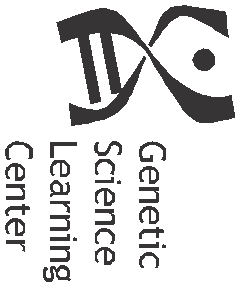 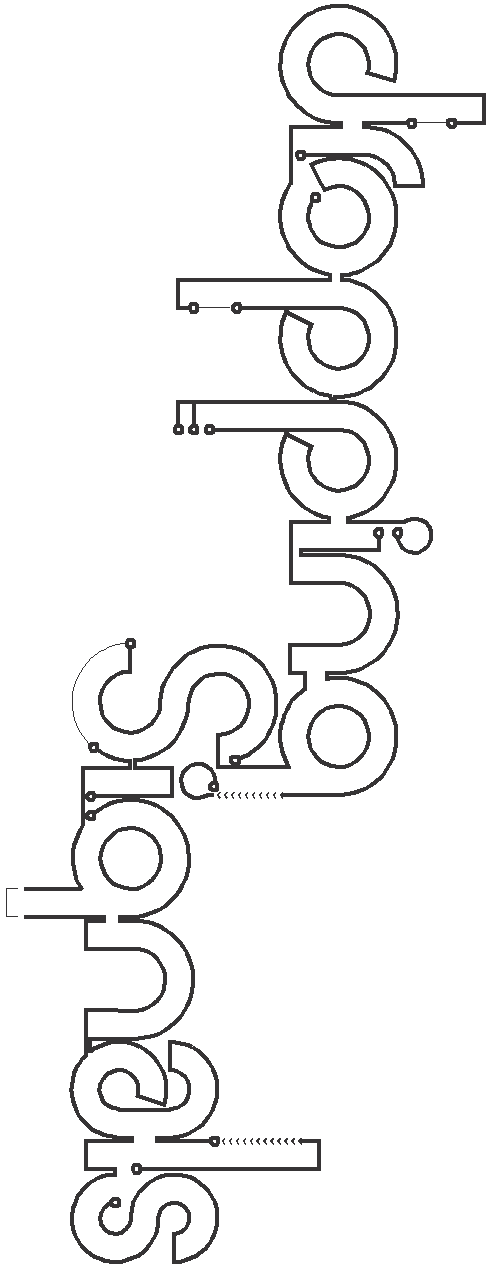 S I G N A L S